В соответствии со статьей 65 Федерального закона от 29.12.2012 года № 273-ФЗ "Об образовании в Российской Федерации", статьей 23 Закона Чувашской Республики от 30.07.2013 года № 50 "Об образовании в Чувашской Республике", Законом Чувашской Республики от 18.10.2004 № 19 "Об организации местного самоуправления в Чувашской Республике, постановлением Кабинета Министров ЧР от 22.02.2017 N 55 "Об установлении среднего размера платы, взимаемой с родителей (законных представителей) за присмотр и уход за детьми, осваивающими образовательные программы дошкольного образования в государственных образовательных организациях Чувашской Республики и муниципальных образовательных организациях, на 2017 год", Администрация Канашского района Чувашской Республики п о с т а н о в л я е т:Установить размер ежемесячной платы взимаемой с родителей (законных представителей) за присмотр и уход за детьми, осваивающими образовательные программы дошкольного образования муниципальных образовательных учреждениях Канашского района, со временем пребывания ребенка в дошкольном образовательном учреждении 9-10 часов в сутки 70 рублей в день, со временем пребывания ребенка в дошкольном учреждении 5 часов в сутки в размере 40 рублей в день с 01.11.2017 года.Льготы по оплате за присмотр и уход детей в образовательных учреждениях Канашского района, реализующих образовательные программы дошкольного образования, установить для следующих категорий семей и родителей (законных представителей):- в размере 100% размера ежемесячной платы ребенку-инвалиду;- в размере 100% размера ежемесячной платы за содержание детей опекунам.3. Льгота по оплате за присмотр и уход за детьми в образовательных учреждениях Канашского района, реализующих образовательные программы дошкольного образования, предоставляется ежегодно на основании заявления родителей (законных представителей) и документов, подтверждающих наличие у семьи права на льготу.4. Признать утратившими силу постановление администрации Канашского района Чувашской Республики от 23.03.2015  № 235 «Об установлении среднего размера платы, взимаемой с родителей (законных представителей) за присмотр и уход за детьми, осваивающими образовательные программы дошкольного образования в муниципальных образовательных учреждениях Канашского района Чувашской Республики». 5. Контроль за исполнением настоящего постановления возложить на начальника управления администрации Канашского района Чувашской Республики Алексеева Ю.С.Главы администрации района						            В.Н.СтепановЧĂВАШ РЕСПУБЛИКИН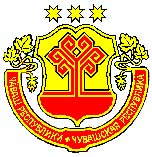 КАНАШ РАЙОНĚНАДМИНИСТРАЦИЙĚЙЫШĂНУ24.10.2017  № 683Канаш хули              АДМИНИСТРАЦИЯКАНАШСКОГО РАЙОНАЧУВАШСКОЙ РЕСПУБЛИКИПОСТАНОВЛЕНИЕ24.10.2017 года  № 683город КанашОб установлении размера платы, взимаемой с родителей (законных представителей) за присмотр и уход за детьми, осваивающими образовательные программы дошкольного образования в муниципальных образовательных учреждениях Канашского района Чувашской Республики